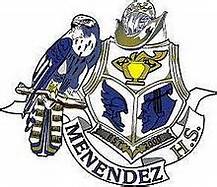 Pedro Menendez High SchoolSAC Meeting AgendaThursday, May 18th – 4:30 pmPMHS Media CenterWelcome and Sign-InSchool and Budget Updates		Dr. Carmichael/Kim Lippo/Chris CofieldSchool Recognition Funds Results	Chris CofieldSJCSD Focus Group Update		Isabelle PitcherFirst Meeting Next Year?			All MembersApprove Chair and Co-Chair		All MembersRemarks from SAC members		All MembersMeeting adjournmentUpcoming MeetingsAugust/September 2017??